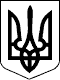 ДЕРЖАВНА СЛУЖБА УКРАЇНИ З ПИТАНЬ ГЕОДЕЗІЇ, КАРТОГРАФІЇ ТА КАДАСТРУГОЛОВНЕ УПРАВЛІННЯ ДЕРЖГЕОКАДАСТРУ У ЛУГАНСЬКІЙ ОБЛАСТІАЛЬБОМ-АТЛАСз резервування земельних ділянок для учасників антитерористичної операції на території Луганської області2018 Інформація стосовно забезпечення учасників антитерористичної операції земельними ділянками                                                 на території Луганської області(станом на 01 червня 2018 року)№ з/пНазва адміністративно-територіальної одиниці (район, місто обласного значення)Кількість учасників АТОЗагальна площа зарезервованих земельних ділянок, газ нихз нихз нихз нихКількість учасників АТО, які звернулись із заявою/клопотанням про отримання земельної ділянки№ з/пНазва адміністративно-територіальної одиниці (район, місто обласного значення)Кількість учасників АТОЗагальна площа зарезервованих земельних ділянок, гадля будівництва і обслуговування жилого будинку, господарських будівель і споруд (присадибна ділянка)для ведення садівництвадля індивідуального дачного будівництвадля ведення особистого селянського господарстваКількість учасників АТО, які звернулись із заявою/клопотанням про отримання земельної ділянки1234567891Біловодський район9071,700071,70001202Білокуракинський район10719,306319,30631423Марківський район12615,100015,1000854Новопсковський район3826,435226,43521165Попаснянський район93,800093,8000766Сватівський район717,733917,73391557Станично-Луганський район137,5999137,599921Усього по областіУсього по області428381,1453381,14531359